ПЛАН работы Федеральной службы по надзору в сфере транспорта (Ространснадзора) на 2016 годРАССМОТРЕНна заседанииОбщественного совета10.03.2016ОДОБРЕНна заседании КоллегииФедеральной службыпо надзору в сфере транспортапротоколот 22.03.2016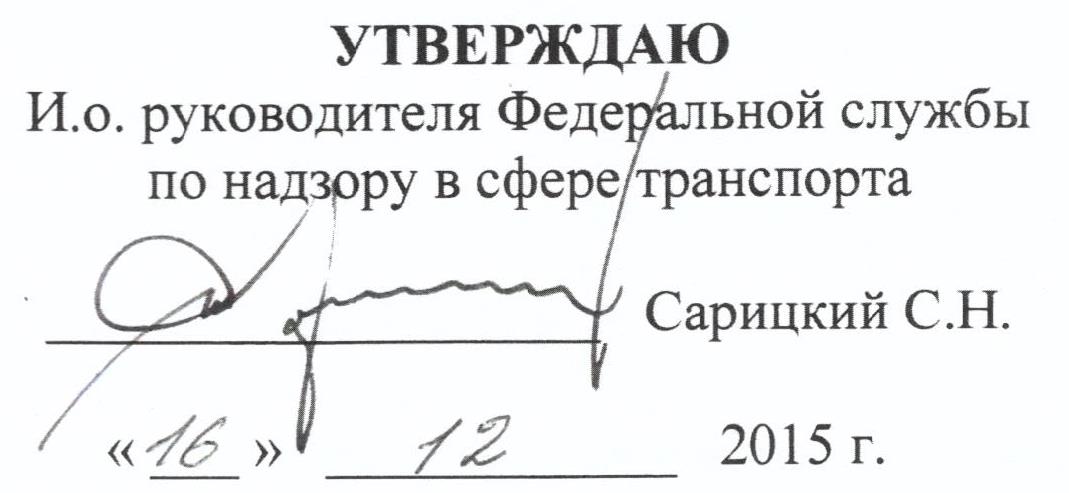 № п/пСодержание мероприятияСрок выполненияОтветственные исполнителиОтметка о выполненииI. Мероприятия службы по реализации задач, поставленных Президентом Российской Федерации В.В. Путиным 
в ежегодном Послании Федеральному Собранию Российской ФедерацииI. Мероприятия службы по реализации задач, поставленных Президентом Российской Федерации В.В. Путиным 
в ежегодном Послании Федеральному Собранию Российской ФедерацииI. Мероприятия службы по реализации задач, поставленных Президентом Российской Федерации В.В. Путиным 
в ежегодном Послании Федеральному Собранию Российской ФедерацииI. Мероприятия службы по реализации задач, поставленных Президентом Российской Федерации В.В. Путиным 
в ежегодном Послании Федеральному Собранию Российской ФедерацииI. Мероприятия службы по реализации задач, поставленных Президентом Российской Федерации В.В. Путиным 
в ежегодном Послании Федеральному Собранию Российской Федерации1.1Повышение эффективности и качества работы Федеральной службы по надзору в сфере транспорта в свете требований поставленных Президентом Российской ФедерацииВ.В. Путиным в ежегодном Послании Федеральному собранию Российской ФедерацииВ течение годаСарицкий С.Н.II. Заседания Коллегии Федеральной службы по надзору в сфере транспортаII. Заседания Коллегии Федеральной службы по надзору в сфере транспортаII. Заседания Коллегии Федеральной службы по надзору в сфере транспортаII. Заседания Коллегии Федеральной службы по надзору в сфере транспортаII. Заседания Коллегии Федеральной службы по надзору в сфере транспорта2.1Об итогах контрольно-надзорной деятельности Федеральной службы по надзору в сфере транспорта и ее территориальных управлений в 2015 году и задачах на 2016 годI кварталЗаместители руководителя, начальники управлений Ространснадзора согласно утвержденному плану мероприятийВ.Б. Черток2.2О мерах по реализации рекомендаций комиссии ИКАО по результатам проверки в рамках Универсальной программы проверок организации контроля за обеспечением безопасности полетов в Российской ФедерацииIII кварталВ.В. КононенкоВ.Б. Черток2.3Об эффективности контрольно-надзорной деятельности Госавтодорнадзора в 2016 году и путях её совершенствованияIV кварталНежемлин Ю.Н.Ахохов А.Ч.III. Основные мероприятия по реализации задач РостранснадзораIII. Основные мероприятия по реализации задач РостранснадзораIII. Основные мероприятия по реализации задач РостранснадзораIII. Основные мероприятия по реализации задач РостранснадзораIII. Основные мероприятия по реализации задач Ространснадзора3.1Контроль эффективности выполнения плановых проверок субъектов хозяйственной деятельности в соответствии с утвержденными планами (разделы V и VI)В течение годаЗаместители руководителя, начальники управлений центрального аппарата и территориальных управлений3.2Подготовка доклада руководителю Ространснадзора о выполнении плановых проверок субъектов хозяйственной деятельности управлениями центрального аппарата и территориальными управлениямиЕжеквартально(до 20 числа следующего за отчетным периодом месяца)Заместители руководителя, начальники управлений3.3Организация и проведение плановых мероприятий по контролю (надзору) за соблюдением юридическими лицами (ЮЛ) и индивидуальными предпринимателями (ИП) требований законодательства Российской Федерации, в том числе и международных договоров Российской Федерации, нормативных правовых актов, норм и правил в сфере транспортаВ соответствиис планом проведения плановых проверокЮЛ и ИПна 2016 годЗаместители руководителя, начальники управлений центрального аппарата и территориальных управлений3.4Организация и проведение (при наличии оснований) внеплановых мероприятий по контролю (надзору) за соблюдением юридическими и физическими лицами требований законодательства Российской Федерации, нормативных правовых актов, норм и правил в сфере транспортаВ соответствии с распоряжениями руководителяРостранснадзораЗаместители руководителя, начальники управлений центрального аппарата и территориальных управлений3.5Участие в совместных проверках с транспортной прокуратурой (другими федеральными органами исполнительной власти) в рамках государственного контроля и надзора за соблюдением законодательства Российской Федерации, международных договоров, действующих в Российской Федерации в сфере транспортаВ соответствии с распоряжениями руководителяРостранснадзораЗаместители руководителя, начальники управлений центрального аппарата и территориальных управлений3.6Выполнение Плана информатизации на 2016 финансовый годВ течении годаПанкратов А.И.Нежемлин Ю.Н.Сарафанов Г.Б.Кононенко В.В.Таланцев Р.В.Николаев К.О.Ефимов Д.Г.3.7Подготовка отчета о выполнении Плана информатизации на 2015 финансовый год и плановый период 2016-2017 гг.I квартал 2016 г.Панкратов А.И.Нежемлин Ю.Н.Сарафанов Г.Б.Кононенко В.В.Таланцев Р.В.Николаев К.О.Ефимов Д.Г.3.8Подготовка и согласование с Минкомсвязью России проекта Плана информатизации на 2017 финансовый год и плановый период 2018-2019 гг.В соответствии с графиком, утвержденным Минкомсвязью РоссииПанкратов А.Н.Нежемлин Ю.Н.Сарафанов Г.Б.Кононенко В.В.Таланцев Р.В.Николаев К.О.Ефимов Д.Г.3.9Подготовка и предоставление в Минэкономразвития России сведений о предоставлении государственных услуг по форме № 1-ГУ (срочная) (распоряжение Правительства Российской Федерации от 06.05.2008 № 671-р и приказ Росстата от 06.05.2015 № 217) в соответствии с приказом Ространснадзора от 01.10.2015 № ЕД-990 фсЕжеквартально(до 20 числа после отчетного периода, за 2015 г. – до 30 января)Начальники управлений центрального аппарата и территориальных управлений3.10Подготовка и представление в Минэкономразвития России сведений об осуществлении государственного контроля (надзора) (форма 1-лицензирование) в соответствии с приказом Росстата России от 30.03.2012 № 103Полугодовой(20 числа следующего за отчетным периодом месяца)Начальники управлений центрального аппарата и территориальных управлений3.11Подготовка и представление в Минэкономразвития России докладов об осуществлении лицензирования отдельных видов деятельности в сфере транспорта в 2015 году в соответствии с постановлением Правительства Российской Федерации от 05.05.2012 № 467До 15 мартаНачальники управлений центрального аппарата и территориальных управлений3.12Подготовка и представление в Росстат России сведений о проведении торгов и о других способах размещения заказов на поставки товаров, выполнение работ, оказание услуг для государственных и муниципальных нужд (форма 1-контракт) в соответствии с приказом Росстата России от 18.09.2013№ 374Ежеквартально(до 22 числа следующего за отчетным периодом месяца)Девятов С.Г.Валитов Т.Р.3.13Подготовка и представление в Росстат России сведений о численности и оплате труда работников органов государственной власти и местного самоуправления по категориям персонала (форма 1-Т (ГМС) в соответствии с приказом Росстата России от 24.07.2012 № 407Ежеквартально(до 15 числа следующего за отчетным периодом месяца)Горбачева С.Г.Старовойтова Н.П.3.14Подготовка и представление в Росстат сведений об использовании средств из бюджетных и внебюджетных источников финансирования на выполнение государственных и федеральных целевых программ (форма  № 1-ГП  1-ФП)                      в соответствии с приказом Росстата от 14.11.2014 № 661Ежеквартально(до 30 числа следующего за отчетным периодом месяца)Девятов С.Г.Валитов Т.Р.3.15Подготовка и представление в Росстат сведений об использовании средств из бюджетных и внебюджетных источников финансирования на выполнение государственных и федеральных целевых программ (форма 1-ГП (индикаторы)) в соответствии с приказом Росстата                            от 14.11.2015 № 661ЕжеквартальноДевятов С.Г.Валитов Т.Р.3.16Подготовка и представление в Росстат России сведений о численности, заработной плате и движении работников (форма П-4) в соответствии с приказом Росстата России от 24.07.2012 № 407Ежемесячно 
(до 15 числа месяца, следующего за отчетным)Горбачева С.Г. Старовойтова Н.П.3.17Бюджетная отчетностьЕжеквартальноГорбачева С.Г. Ширяева О.Е.3.18Подготовка и представление в Росстат сведений о дополнительном профессиональном образовании федеральных государственных гражданских служащих Ространснадзора в 2016 г. (форма 2-ГС (ГЗ) в соответствии с приказом Росстата от 24.07.2012 № 407До 10 февраляФилиппов В.Л.3.19Подготовка и представление в Минэкономразвития России Доклада об осуществлении контрольно-надзорной деятельности Ространснадзора в 2015 году в соответствии с постановлением Правительства Российской Федерации от 05.04.2010 № 215До 15 мартаЕфимов Д.Г.3.20Подготовка и представление в Министерство транспорта Российской Федерации  докладов об осуществлении лицензирования отдельных видов деятельности в сфере транспорта в 2015 году в соответствии с поручением Минтранса России от 21.05.2012 № ИЛ-17/66До 01 мартаЕфимов Д.Г.3.21Подготовка и представление в Росстат России сведений об административных правонарушениях в сфере экономики Ространснадзора за 2015 г. (форма 1-АЭ) в соответствии с приказом Росстата от 15.08.2014 № 523До 15 мартаЕфимов Д.Г.3.22Подготовка Годового доклада руководителю Ространснадзора об осуществлении контрольно-надзорной деятельности Ространснадзора в соответствии с приказом Ространснадзора 
от 22.05.2014 № АК-512 фсДо 15 мартаНачальники управлений центрального аппарата и территориальных управленийЕфимов Д.Г.3.23Подготовка докладов руководителю Ространснадзора об осуществлении лицензирования отдельных видов деятельности в сфере транспорта в соответствии с приказом Ространснадзора от 11.08.2014 № АК-789 фсДо 01 февраляНачальники управлений центрального аппарата и территориальных управленийЕфимов Д.Г.3.24Подготовка и представление в Минэкономразвития России сведений об осуществлении государственного контроля (надзора) (форма 1-контроль) в соответствии с приказом Росстата России от 21.12.2011 № 503Ежеквартально(20 числа следующего за отчетным периодом месяца,за 2015 г. – до 20 января)Начальники управлений центрального аппарата и территориальных управленийЕфимов Д.Г.3.25Подготовка и представление в Минтранс России отчета о выполнении показателей деятельности Ространснадзора в соответствии с приказом Минтранса РоссииЕжеквартально(до 25 числа следующего за отчетным периодом месяца)Ефимов Д.Г.3.26Подготовка доклада руководителю Ространснадзора о выполнении мероприятий Плана работы Ространснадзора на 2016 год, постановлений (решений) коллегий Ространснадзора и Минтранса РоссииЕжеквартально(до 20 числа следующего за отчетным периодом месяца)Ефимов Д.Г.3.27Реализация Плана корректирующих мероприятий по результатам первого и второго этапов проверки Российской Федерации, проведенной в рамках Универсальной программы ИКАО по проведению проверок организации контроля за обеспечением безопасности полетов (УППКБП)Ежемесячно(до 10 числа)Кононенко В.В.IV. Взаимодействие Федеральной службы по надзору в сфере транспорта с Общественными организациямиIV. Взаимодействие Федеральной службы по надзору в сфере транспорта с Общественными организациямиIV. Взаимодействие Федеральной службы по надзору в сфере транспорта с Общественными организациямиIV. Взаимодействие Федеральной службы по надзору в сфере транспорта с Общественными организациямиIV. Взаимодействие Федеральной службы по надзору в сфере транспорта с Общественными организациями4.1Оказание содействия региональной общественной ветеранской организации «Ветеран Ространснадзора» в выполнении плана организационных мероприятий на 2016 годСогласно утвержденномуплануНачальники управлений центрального аппарата4.2Организация и проведение заседаний Общественного совета при Ространснадзоре согласно утвержденному Плану работы на 2016 годСогласно утвержденному плануФилиппов В.Л.V. Проверки территориальных управлений центральным аппаратом РостранснадзораV. Проверки территориальных управлений центральным аппаратом РостранснадзораV. Проверки территориальных управлений центральным аппаратом РостранснадзораV. Проверки территориальных управлений центральным аппаратом РостранснадзораV. Проверки территориальных управлений центральным аппаратом Ространснадзора5.1Приволжское управление государственного железнодорожного надзора (г. Нижний Новгород)МайСарафанов Г.Б.5.2Южное управление государственного железнодорожного надзора (г. Ростов-на-Дону)ИюньСарафанов Г.Б.5.3Сибирское управление государственного железнодорожного надзора (г. Новосибирск)НоябрьСарафанов Г.Б.5.4Дальневосточное управление государственного железнодорожного надзора (г. Хабаровск)ДекабрьСарафанов Г.Б.5.5Крымское межрегиональное управление государственного автомобильного и дорожного надзора (г. Симферополь)ФевральАхохов А.Ч.Нежемлин Ю.Н.5.6Управление государственного автомобильного и дорожного надзора по Курганской области (г. Курган)МартАхохов А.Ч.Нежемлин Ю.Н5.7Управление государственного автомобильного и дорожного надзора по Оренбургской области (г. Оренбург)АпрельАхохов А.Ч.Нежемлин Ю.Н.5.8Уральское управление государственного автомобильного и дорожного надзора (г. Екатеринбург)МайАхохов А.Ч.Нежемлин Ю.Н5.9Управление государственного автомобильного и дорожного надзора по Республике Саха (Якутия) (г. Якутск)ИюньАхохов А.Ч.Нежемлин Ю.Н.5.10Северо-Западное межрегиональное управление государственного автомобильного и дорожного надзора 
(г. Санкт-Петербург)АвгустАхохов А.Ч.Нежемлин Ю.Н5.11Межрегиональное управление государственного автомобильного и дорожного надзора по Республике Бурятия и Иркутской области (г. Улан-Удэ)СентябрьАхохов А.Ч.Нежемлин Ю.Н.5.12Управление государственного автомобильного и дорожного надзора по Курской области (г. Курск)ОктябрьАхохов А.Ч.Нежемлин Ю.Н.5.13Межрегиональное управление государственного автомобильного и дорожного надзора по Кировской области и Республике Марий-Эл (г. Киров)НоябрьАхохов А.Ч.Нежемлин Ю.Н5.14Центральное управление государственного речного надзора (г. Москва)ФевральСарицкий С.Н.Николаев К.О.5.15Северо-Западное управление государственного морского и речного надзора (г. Санкт-Петербург)МартСарицкий С.Н.Николаев К.О.5.16Северо – Восточное  управление государственного морского и речного надзора (г. Якутск)МайСарицкий С.Н.Николаев К.О.5.17Обь-Иртышское управление государственного морского и речного надзора (г. Омск)СентябрьСарицкий С.Н.Николаев К.О.5.18Обское управление государственного речного надзора 
(г. Новосибирск)ОктябрьСарицкий С.Н.Николаев К.О.5.19Управление государственного авиационного надзора и надзора за обеспечением транспортной безопасности по Приволжскому федеральному округу (г. Самара)ИюльКононенко В.В.5.20Управление государственного авиационного надзора и надзора за обеспечением транспортной безопасности по Сибирскому федеральному округу (г. Новосибирск)СентябрьКононенко В.В.5.21Управление государственного авиационного надзора и надзора за обеспечением транспортной безопасности по Сибирскому федеральному округу (г. Новосибирск)АпрельТаланцев Р.В.5.22Управление государственного авиационного надзора и надзора за обеспечением транспортной безопасности по Южному федеральному округу (г. Ростов-на-Дону)ИюльТаланцев Р.В.5.23Управление государственного автомобильного и дорожного надзора по Архангельской области (г. Архангельск)АпрельФилиппов В.Л.5.24Северное управление государственного морского и речного надзора (г. Архангельск)АпрельФилиппов В.Л.5.25Управление государственного автомобильного и дорожного надзора по Республике Карелия (г. Петрозаводск)АпрельФилиппов В.Л.5.26Управление государственного автомобильного и дорожного надзора по Мурманской области (г. Мурманск)МайФилиппов В.Л.5.27Межрегиональное территориальное управление Федеральной службы по надзору в сфере транспорта по СКФО (г. Нальчик)МайФилиппов В.Л.5.28Управление государственного авиационного надзора и надзора за обеспечением транспортной безопасности по Приволжскому федеральному округу (г. Самара)ИюньФилиппов В.Л.5.29Управление государственного автомобильного и дорожного надзора по Самарской области (г. Самара)ИюньФилиппов В.Л.5.30Управление государственного автомобильного и дорожного надзора по Саратовской области, (г. Саратов)ИюньФилиппов В.Л.5.31Управление государственного автомобильного и дорожного надзора по Чукотскому автономному округу (г. Анадырь)3 кварталФилиппов В.Л.5.32Управление государственного автомобильного и дорожного надзора по Удмуртской республике  (г. Ижевск)ИюльФилиппов В.Л.5.33Управление государственного автомобильного и дорожного надзора по Чувашской республике (г. Чебоксары)ИюльФилиппов В.Л.5.34Управление государственного автомобильного и дорожного надзора по Сахалинской области  (г. Ю-Сахалинск)АвгустФилиппов В.Л.5.35Управление государственного автомобильного и дорожного надзора по Калининградской области (г. Калининград)АвгустФилиппов В.Л.5.36Межрегиональное управление государственного автомобильного и дорожного надзора по Астраханской области и Республике Калмыкия (г. Астрахань)СентябрьФилиппов В.Л.5.37Межрегиональное управление государственного автомобильного и дорожного надзора по Кировской области и Республике Марий Эл (г. Киров)СентябрьФилиппов В.Л.5.38Межрегиональное управление государственного автомобильного и дорожного надзора по Пензенской области и Республике Мордовия (г. Пенза)ОктябрьФилиппов В.Л.VI. Контрольно-надзорные мероприятия управлений центрального аппаратаVI. Контрольно-надзорные мероприятия управлений центрального аппаратаVI. Контрольно-надзорные мероприятия управлений центрального аппаратаVI. Контрольно-надзорные мероприятия управлений центрального аппаратаVI. Контрольно-надзорные мероприятия управлений центрального аппарата6.1Организовать обследование автомобильных дорог федерального значения:- М-4 «Дон» а/д Москва – Воронеж – Ростов-на-Дону – Краснодар – Новороссийск (на участке Воронеж – Ростов-на-Дону);- Р-216 а/д Астрахань – Элиста – Ставрополь;- А-217 «Приморское кольцо» а/д Калининград – Светлогорск;- А-229 а/д Калининград – Черняховск – Нестеров – граница с Литовской Республикой;- Р-158 а/д Нижний-Новгород – Арзамас – Саранск – Исса – Пенза – Саратов (на участке Нижний-Новгород – Пенза);- М-7 «Волга» Москва – Владимир – Нижний Новгород – Казань – Уфа (на участке Казань – Уфа)II кварталII кварталIII кварталIII кварталIII кварталIII кварталАхохов А.Ч.Нежемлин Ю.Н.Начальники территориальных управлений6.2Контроль  исполнения государственной функции  по осуществлению  весового контроля грузовых автотранспортных средств:- УГАДН по Республике Башкирия (М-7);- УГАДН по Республике Татарстан;- Приволжское УГАДН;- УГАДН по Владимирской области.- УГАДН по Московской области (М-5);-УГАДН по Рязанской области;- МУГАДН по Пензенской области и Республике Мордовия;- УГАДН по Ульяновской области;- УГАДН по Самарской областиСогласно отдельного планаАхохов А.Ч.Нежемлин Ю.Н.6.3Контроль исполнения государственной функции  по контролю (надзору) за соблюдением законодательства Российской Федерации и международных договоров Российской Федерации о порядке осуществления международных автомобильных перевозок:-УГАДН по Псковской области;- УГАДН по Новгородской области;- УГАДН по Курганской области;- УГАДН по Вологодской области;- УГАДН по Республике КарелияСогласно отдельного планаАхохов А.Ч.Нежемлин Ю.Н.6.4Федеральное государственное унитарное предприятие «Морсвязьспутник» (г. Москва)АвгустК.О. Николаев6.5Федеральное государственное унитарное предприятие «Морсвязьспутник» (г. Санкт – Петербург)АвгустК.О. Николаев6.6Федеральное государственное унитарное предприятие «Морсвязьспутник», дальневосточный филиалАвгустК.О. Николаев6.7Федеральное бюджетное учреждение подводно – технических, аварийно – спасательных и судоподъёмных работ на речном транспорте «Подводречстрой»,филиал «Подводречстрой – 11» (г. Тюмень)АвгустК.О. Николаев6.8Федеральное бюджетное учреждение«Служба морской безопасности» (г. Москва)СентябрьК.О. Николаев6.9Федеральное бюджетное учреждениеподводно – технических, аварийно – спасательных и судоподъёмных работ на речном транспорте«Подводречстрой» (г. Москва)СентябрьК.О. Николаев6.10Федеральное бюджетное учреждениеподводно – технических, аварийно – спасательных и судоподъёмных работ на речном транспорте «Подводречстрой», филиал «Подводречстрой – 9»(г. Хабаровск)СентябрьК.О. Николаев6.11Федеральное бюджетное учреждение подводно – технических, аварийно – спасательных и судоподъёмных работ на речном транспорте «Подводречстрой»,филиал «Подводречстрой – 21» (г. Санкт-Петербург)СентябрьК.О. Николаев6.12Федеральное бюджетное учреждение подводно – технических, аварийно – спасательных и судоподъёмных работ на речном транспорте «Подводречстрой»,филиал «Подводречстрой – 2» (г. Ростов-на-Дону)ОктябрьК.О. Николаев6.13Федеральное бюджетное учреждение подводно – технических, аварийно – спасательных и судоподъёмных работ на речном транспорте «Подводречстрой»,филиал «Подводречстрой – 6» (г. Калининград)ОктябрьК.О. Николаев6.14Федеральное бюджетное учреждениеподводно – технических, аварийно – спасательных и судоподъёмных работ на речном транспорте«Подводречстрой», филиал «ОЭЗ ЖБК» (г. Москва)ОктябрьК.О. Николаев6.15Федеральное бюджетное учреждение«Администрация Северо – Двинского бассейна внутренних водных путей»ОктябрьК.О. НиколаевС.В. Саркисян6.16Приемка патрульных катеров (г. Хабаровск, Омск, Новосибирск, Ростов-на-Дону, Нижний Новогород)НоябрьК.О. Николаев6.17Общество с ограниченной ответственностью «Авиакомпания Эйрбриджкарго»ЯнварьКононенко В.В.6.18Открытое акционерное общество «Ютэйр-инжиниринг» (линейная станция технического обслуживания в Уганде)ЯнварьКононенко В.В.6.19Автономная некоммерческая организация дополнительного профессионального образования «С 7 тренинг»ФевральКононенко В.В.6.20Общество с ограниченной ответственностью«Авиакомпания Джет - 2000»ФевральКононенко В.В.6.21Акционерное общество «Авиационная компания «Восток»ФевральКононенко В.В.6.22Открытое акционерное общество «Ютэйр-инжиниринг» (линейная станция технического обслуживания в Либерии)ФевральКононенко В.В.6.23Федеральное государственное бюджетное учреждение «Специальный летный отряд «Россия» Управления делами Президента Российской ФедерацииМартКононенко В.В.6.24Некоммерческая организация негосударственное образовательное учреждение «Учебный центр «Комп лэнг»МартКононенко В.В.6.25Общество с ограниченной ответственностью 
«Воздухоплавательный клуб «Аэровальс»АпрельКононенко В.В.6.26Открытое акционерное общество «Костромское авиапредприятие»АпрельКононенко В.В.6.27Закрытое акционерное общество «Межрегиональный аэронавигационный центр «Авиакоминфо»АпрельКононенко В.В6.28Публичное акционерное общество «Аэрофлот - российские авиалинии»АпрельКононенко В.В.6.29Общество с ограниченной ответственностью 
«Авиастар-учебный центр»АпрельКононенко В.В.6.30Частное учреждение-организация дополнительного образования «Корпоративный университет группы компаний Волга - Днепр»АпрельКононенко В.В.6.31Открытое акционерное общество «Ютэйр - вертолетные услуги»АпрельКононенко В.В.6.32Открытое акционерное общество «Ютэйр - инжиниринг» (линейная станция технического обслуживания в Африке)МайКононенко В.В.6.33Открытое акционерное общество «Международный аэропорт «Брянск»МайКононенко В.В.6.34Общество с ограниченной ответственностью «Международный аэропорт «Сабетта»ИюньКононенко В.В.6.35Закрытое акционерное общество «Авиационная компания Конверс авиа»ИюньКононенко В.В.6.36Открытое акционерное общество «Государственная авиакомпания «224 летный отряд»ИюньКононенко В.В.6.37Федеральное государственное бюджетное учреждение «Главный центр информационных технологий и метеорологического обслуживания авиации Федеральной службы по гидрометеорологии и мониторингу окружающей среды» Северо-западный филиал АМСГ «Калининград»ИюньКононенко В.В.6.38Открытое акционерное общество Научно-производственная компания «Панх»ИюльКононенко В.В.6.39Публичное акционерное общество «Авиационная холдинговая компания «Сухой» «Комсомольский-на-Амуре авиационный завод имени Ю.А. Гагарина»ИюльКононенко В.В.6.40Общество с ограниченной ответственностью «Лемакс»АвгустКононенко В.В.6.41Федеральное государственное унитарное предприятие «Государственный научно-исследовательский институт гражданской авиации»СентябрьКононенко В.В.6.42Федеральное государственное унитарное предприятие «Государственная корпорация по организации воздушного движения в российской федерации»; филиал «аэронавигация дальнего востока», николаевский-на-амуре центр ОВД»СентябрьКононенко В.В.6.43общество с ограниченной ответственностью «авиакомпания «тулпар эйр»ОктябрьКононенко В.В.6.44частное учреждение дополнительного профессионального образования «авиационный учебный центр «северный ветер»ОктябрьКононенко В.В.6.45общество с ограниченной ответственностью «северный ветер»ОктябрьКононенко В.В.6.46публичное акционерное общество «авиакомпания «ютэйр» (авиагруппа)ОктябрьКононенко В.В.6.47закрытое акционерное общество «ютэйр» (авиагруппа в центральной африканской республике)ОктябрьКононенко В.В.6.48образовательное частное учреждение высшего образования «международный юридический институт»НоябрьКононенко В.В.6.49открытое акционерное общество «ютэйр-инжиниринг» (линейная станция технического обслуживания в Африке)НоябрьКононенко В.В.6.50Федеральное казенное учреждение  "Ухтинская  региональная поисково-спасательная база"АпрельТаланцев Р.В.Гришкин С.Г.6.51Открытое акционерное общество «Аэропорт Внуково»МайТаланцев Р.В.6.52Закрытое акционерное общество «Центр бизнес авиации»МайТаланцев Р.В.6.53Федеральное казенное  учреждение "Анадырьская  региональная поисково-спасательная база"МайТаланцев Р.В.Тихонов С.Н.6.54Федеральное казенное  учреждение "Сахалинская  региональная поисково-спасательная база"ИюньТаланцев Р.В.Тихонов С.Н.6.55Федеральное казенное учреждение "Приволжский авиационный поисково-спасательный центр"ИюльТаланцев Р.В.Бровацкий Г.Я.6.56Федеральное казенное учреждение "Уфимская  региональная поисково-спасательная база"АвгустТаланцев Р.В.Бровацкий Г.Я.6.57Федеральное казенное учреждение "Уральский авиационный поисково-спасательный центр"АвгустТаланцев Р.В.Рябкин М.С.VII. Контрольно-надзорные мероприятия территориальных управлений РостранснадзораVII. Контрольно-надзорные мероприятия территориальных управлений РостранснадзораVII. Контрольно-надзорные мероприятия территориальных управлений РостранснадзораVII. Контрольно-надзорные мероприятия территориальных управлений РостранснадзораVII. Контрольно-надзорные мероприятия территориальных управлений Ространснадзора7.1Контроль выполнения планов проверок территориальными управлениями РостранснадзораЕжеквартальноЗаместители руководителя, начальники управлений7.3Проверка 30 территориальных органов Ространснадзора в соответствии с утвержденным «Планом проведения проверок использования средств федерального бюджета в территориальных органах и подведомственных казенных учреждениях, находящихся в ведении Службы на 2016 год»В соответствии с планамиДевятов С.Г. Переслегина Л.Н.7.4Контроль выполнения территориальными управлениями Ространснадзора  Плана  мероприятий по устранению нарушений и недостатков, выявленных при проверке Финансовым управлением Ространснадзора, территориальными управлениями Росимущества и другими проверяющими органами в ходе проверок получателя средств федерального бюджетаЕжеквартальноДевятов С.Г. Переслегина Л.Н.VIII. Совещания (семинары) с начальниками и со специалистами:VIII. Совещания (семинары) с начальниками и со специалистами:VIII. Совещания (семинары) с начальниками и со специалистами:VIII. Совещания (семинары) с начальниками и со специалистами:VIII. Совещания (семинары) с начальниками и со специалистами:8.1территориальных управлений государственного железнодорожного надзоратерриториальных управлений государственного железнодорожного надзоратерриториальных управлений государственного железнодорожного надзоратерриториальных управлений государственного железнодорожного надзора8.1.1По итогам работы за отчетный период:- г. Санкт-Петербург (отчет за 2015 г.)- г. Москва (коллегия Ространснадзора)- г. Крым (отчет за 1-е полугодие 2016 г.)- г. НовосибирскЯнварьМартИюльНоябрьСарафанов Г.Б.8.2территориальных управлений государственного автомобильного и дорожного надзоратерриториальных управлений государственного автомобильного и дорожного надзоратерриториальных управлений государственного автомобильного и дорожного надзоратерриториальных управлений государственного автомобильного и дорожного надзора8.2.1Подведение  итогов деятельности территориальных управлений Госавтодорнадзора по итогам работы за 2015 годI кварталАхохов А.Ч.Нежемлин Ю.Н.8.2.2Проведение семинара с сотрудниками управлений госавтодорнадзора по исполнению  функции по осуществлению весового контроля грузовых автотранспортных средств, а также функции  по контролю (надзору) за осуществлением международных автомобильных перевозокII кварталАхохов А.Ч.Нежемлин Ю.Н.8.2.3Участие в заседаниях рабочей группы по рассмотрению оперативных вопросов, связанных с транспортной инфраструктурой и транспортным обслуживанием в рамках подготовки и проведения чемпионата мира по футболу FIFA 2018  года в Российской ФедерацииВ соответствии с графиком Минтранса РоссииАхохов А.Ч.Нежемлин Ю.Н.8.2.4Подведение  итогов деятельности территориальных управлений Госавтодорнадзора за I полугодие 2016 г.III кварталАхохов А.Ч.Нежемлин Ю.Н.8.2.5Проведение видеоконференций с начальниками территориальных управлений госавтодорнадзораЕжеквартальноАхохов А.Ч.Нежемлин Ю.Н.8.3территориальных управлений государственного морского и речного надзоратерриториальных управлений государственного морского и речного надзоратерриториальных управлений государственного морского и речного надзоратерриториальных управлений государственного морского и речного надзора8.3.1Совещание по проблемным вопросам контрольно – надзорной деятельности (г. Москва)Февраль-мартС.Н. СарицкийК.О. Николаев8.3.2Совещание с представителями администрации бассейна, органами транспортной прокуратуры, судовладельцами (г. Хабаровск)АпрельК.О. НиколаевВ.Е. Поддубный8.3.3Совещание по итогам работы Госморречнадзора в 2016 году (г. Москва)В днипроведения «Транспортной недели – 2016»С.Н. СарицкийК.О. Николаев8.3.4Проведение видеоконференций с начальниками и  специалистами территориальных управлений по проблемным вопросам в контрольно – надзорной деятельности, вопросам качества расследований транспортных происшествий на водном транспортеЕжеквартальноС.Н. СарицкийК.О. Николаев8.3.5Совещание по итогам работы Госморречнадзора за первое полугодие 2016 года (г. Нижний Новгород)ИюльС.Н. СарицкийК.О. Николаев8.4территориальных управлений государственного авиационного надзораи надзора за обеспечением транспортной безопасноститерриториальных управлений государственного авиационного надзораи надзора за обеспечением транспортной безопасноститерриториальных управлений государственного авиационного надзораи надзора за обеспечением транспортной безопасноститерриториальных управлений государственного авиационного надзораи надзора за обеспечением транспортной безопасности8.4.1по работе в сфере государственного авиационного надзорапо работе в сфере государственного авиационного надзорапо работе в сфере государственного авиационного надзорапо работе в сфере государственного авиационного надзора8.4.1.1Совещание по итогам работы за 2015 год (г. Москва)МартКононенко В.В.8.4.1.2Совещание по итогам работы за первое полугодие 2016 года (г. Ростов-на-Дону)АвгустКононенко В.В.8.4.1.3Проведение видеоконференции с территориальными управлениями по совершенствованию контрольно-надзорной деятельности, разбор проблемных вопросов. Рассылка материалов для оказания методической помощиЕжеквартальноКононенко В.В.8.4.2по работе в сфере надзора за обеспечением транспортной безопасностипо работе в сфере надзора за обеспечением транспортной безопасностипо работе в сфере надзора за обеспечением транспортной безопасностипо работе в сфере надзора за обеспечением транспортной безопасности8.4.2.1По итогам работы за 2015 год и задачам на 2016 год (г. Москва)I кварталТаланцев Р.В.8.4.2.2По итогам работы за I полугодие и задачам на II полугодие 2016 года:- по разработке и согласованию планов контрольно-надзорной деятельности территориальных управлений на 2016 год;- по совершенствованию контрольно-надзорной деятельности (г. Ростов-на-Дону)ИюльТаланцев Р.В.8.4.2.3Проведение видеоконференции  с территориальными управлениями по выполнению плана контрольно-надзорной деятельностиЕжемесячноТаланцев Р.В.8.5финансовых подразделений территориальных управлений (г. Москва)финансовых подразделений территориальных управлений (г. Москва)финансовых подразделений территориальных управлений (г. Москва)финансовых подразделений территориальных управлений (г. Москва)8.5.1Совещание с бухгалтерами по вопросам ведения бухгалтерского учета и налогообложения бюджетных, автономных и казенных учреждений в 2016 годуIV квартал 2016 годаГорбачева С.Г.8.6территориальных управлений, ответственных за организацию кадровой работыи профилактику коррупционных правонарушенийтерриториальных управлений, ответственных за организацию кадровой работыи профилактику коррупционных правонарушенийтерриториальных управлений, ответственных за организацию кадровой работыи профилактику коррупционных правонарушенийтерриториальных управлений, ответственных за организацию кадровой работыи профилактику коррупционных правонарушений8.6.1Организация и проведение совещания с работниками кадровых подразделений территориальных управлений Ространснадзора по вопросам профилактики коррупционных и иных правонарушений, противодействия коррупции, актуальным вопросам кадровой, организационно-штатной работы, отчетности и итогам работы в 2015 году 
(г. С-Петербург)ИюньФилиппов В.Л.IX. Выставки, конференции и форумыIX. Выставки, конференции и форумыIX. Выставки, конференции и форумыIX. Выставки, конференции и форумыIX. Выставки, конференции и форумы9.1«Транспортная неделя – 2016», МоскваIV кварталЗаместители руководителя, начальники управлений9.2EXPO Ferroviaria/INTERtunnel 2016 – 7-я Международная выставка железнодорожного транспорта, Италия, ТуринАпрельСарафанов Г.Б.9.3Совещание «Правила перевозки опасных грузов», Польша, ВаршаваМайСарафанов Г.Б.9.4Международный железнодорожный  форум «Стратегическое партнерство 1520», Россия, СочиИюньСарафанов Г.Б.9.5INNOTRANS – Международная выставка транспортных технологий и инноваций, Германия, БерлинСентябрьСарафанов Г.Б.9.6Совещание Комитета экспертов РИД (МПОГ) и РГ по перевозке опасных грузов, Швейцария, ЖеневаСентябрьСарафанов Г.Б.9.7.Участие в работе двусторонних смешанных комиссий по вопросам международных автомобильных перевозокВ соответствии с графиком Минтранса РоссииА.Ч. Ахохов9.8Участие в 16 заседании Координационной комиссии по формированию и обеспечению функционирования объединенной транспортной системы Союзного государства.В соответствиис графиком Минтранса РоссииА.Ч. Ахохов9.9Участие в 20 заседании российско-китайской Подкомиссии по сотрудничеству в области транспорта Комиссии по подготовке регулярных встреч правительств России и Китая.В соответствиис графиком Минтранса РоссииА.Ч. Ахохов9.10Участие в Саммите Международного транспортного форума     (МТФ).Германия, г. ЛейпцигМайА.Ч. Ахохов9.11Участие в заседаниях Консультативного комитета по взаимодействию контролирующих органов на таможенной границе таможенного союза и Консультативного комитета по транспорту и инфраструктуре Евразийской экономической комиссии (ЕЭК)В соответствии с графиком ЕЭКА.Ч. Ахохов9.12Участие в сессиях Международной морской организации (ИМО), г. Лондон, Великобритания:- Комитета по безопасности мореплавания (MSC)- Подкомитета по осуществлению документов ИМО (III)   2016 годаМайИюльС.Н. СарицкийИ.В. Игнатов9.13Участие в Научно-практической конференции по «Обеспечению безопасности и надежности судоходных гидротехнических сооружений»В соответствии с планами проведения указанных мероприятий в 2016 годуС.Н. СарицкийК.О. Николаев9.14Участие в Научно-практической конференции «Современные методы эксплуатации внутренних водных путей Российской Федерации»В соответствии с планами проведения указанных мероприятий в 2016 годуС.Н. СарицкийК.О. Николаев9.15Участие в Международной выставке и конференции по гражданскому судостроению, судоходству, деятельности портов и освоению океана и шельфа «НЕВА» (г. Санкт Петербург)В соответствии с планами проведения указанных мероприятий в 2016 годуС.Н. СарицкийК.О. Николаев9.16Участие в Международном форуме «Водный туризм» (г. Санкт Петербург)В соответствии с планами проведения указанных мероприятий в 2016 годуС.Н. СарицкийК.О. Николаев9.17Участие в Международной конференции «Современные технологии и оборудование для судостроения и портов»В соответствии с планами проведения указанных мероприятий в 2016 годуС.Н. СарицкийК.О. Николаев9.1827-е совещание Группы экспертов ИКАО по авиационной безопасности (AVSECP/27)МартЧерток В.Б.Таланцев Р.В.9.195-е совещание Группы по авиационной безопасности Европейского/Североатлантического региона ИКАО (ENAVSECG/5)МайЧерток В.Б.Таланцев Р.В.9.205-е совещание  Целевой группы ИКАО по дистанционно управляемым летательным аппаратам (RPAS/5)ИюньЧерток В.Б.Таланцев Р.В.9.2139-я сессия Ассамблеи ИКАОСентябрь-октябрьЧерток В.Б.Таланцев Р.В.X. Финансовое обеспечениеX. Финансовое обеспечениеX. Финансовое обеспечениеX. Финансовое обеспечениеX. Финансовое обеспечение10.1Подготовка проекта бюджетной сметы на очередной финансовый год с приложением проекта расчетов расходов по территориальным органам и центральному аппарату Ространснадзора в целях формирования проекта федерального бюджета на очередной финансовый год и плановый периодВ соответствии с графиком Правительства РФГорабчева С.Г.Девятов С.Г.10.2Подготовка и направление в Минтранс России и Минфин России предложений по проекту федерального бюджета Ространснадзора на 2016-2018 годыВ соответствии с графиком Правительства РФГорбачева С.Г.Девятов С.Г.10.3Подготовка и проведение списания физически и морально устаревших основных средств и товарно-материальных ценностейВ течение годаГорбачева С.Г.Асанова Н.Г.10.4Проведение инвентаризацииНоябрьГорбачева С.Г.Асанова Н.Г.XI. Кадровое обеспечениеXI. Кадровое обеспечениеXI. Кадровое обеспечениеXI. Кадровое обеспечениеXI. Кадровое обеспечение11.1Организация проведения аттестации начальников территориальных управлений Ространснадзора и их заместителейВ течение годаФилиппов В.Л.11.2Организовать проведение аттестации государственных гражданских служащих центрального аппарата РостранснадзораВ течение годаФилиппов В.Л.11.3Организация сбора и проверки достоверности, полноты сведений о полученных сотрудниками (их супругами) доходах, принадлежащем на праве собственности имуществе, расходах,  обязательствах имущественного характера, с дальнейшим размещением на официальном Интернет-сайте РостранснадзораМайФилиппов В.Л.11.4Сформировать государственный заказ на профессиональную переподготовку, повышение квалификации и стажировку сотрудников Ространснадзора в 2016 годуМартФилиппов В.Л.11.5Проведение заседания комиссии Ространснадзора по соблюдению требований к служебному поведению федеральных государственных служащих и урегулированию конфликта интересов по вопросу подведения итогов работы комиссии в 2015 году и утверждения плана работы на 2016 годВ течение годаФилиппов В.Л.11.6Формирование учебных групп для обучения инспекторского состава на базе учебного центра в г. Тулуза, ФранцияФевраль и далее ежеквартальноКононенко В.В.